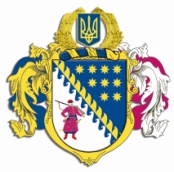 ДНІПРОПЕТРОВСЬКА ОБЛАСНА РАДАVІIІ СКЛИКАННЯПостійна комісія обласної ради з питань сім’ї, молоді та спортуПостійна комісія обласної ради з питань науки,освіти, соціальної політики та праці49004, м. Дніпро, пр. Поля, 2ВИСНОВКИ ТА РЕКОМЕНДАЦІЇ № 4 – 28/25спільного виїзного засідання постійних комісій обласної ради26 лютого 2024 року12.00Адреса: м. Дніпро, вул. 6-ї Стрілецької Дивізії, 11Заслухавши та обговоривши інформацію голови постійної комісії обласної ради з питань сім’ї, молоді та спорту про призначення на посаду директора комунального закладу „Дніпропетровський фаховий коледж спорту” Дніпропетровської обласної ради” Дерлюка О.А., постійні комісії вирішили:1. Інформацію голови постійної комісії обласної ради з питань сім’ї, молоді та спорту Кошляка М.А. взяти до відома.2. Підтримати кандидатуру Дерлюка Олега Анатолійовича на посаду директора комунального закладу „Дніпропетровський фаховий коледж спорту” Дніпропетровської обласної ради”.3. Звернутися до голови обласної ради стосовно підтримки кандидатури Дерлюка Олега Анатолійовича щодо призначення його на посаду директора комунального закладу „Дніпропетровський фаховий коледж спорту” Дніпропетровської обласної ради” з укладенням строкового трудового договору до припинення чи скасування воєнного стану згідно статті 10 Закону України „Про правовий режим воєнного стану”.Голова постійної комісії обласної радиз питань сім’ї, молоді та спорту                                            М.А. Кошляк                                         Голова постійної комісії обласної радиз питань науки, освіти, соціальної політики та праці         						А.О. Коломоєць